DONOUGHMORE NATIONAL SCHOOL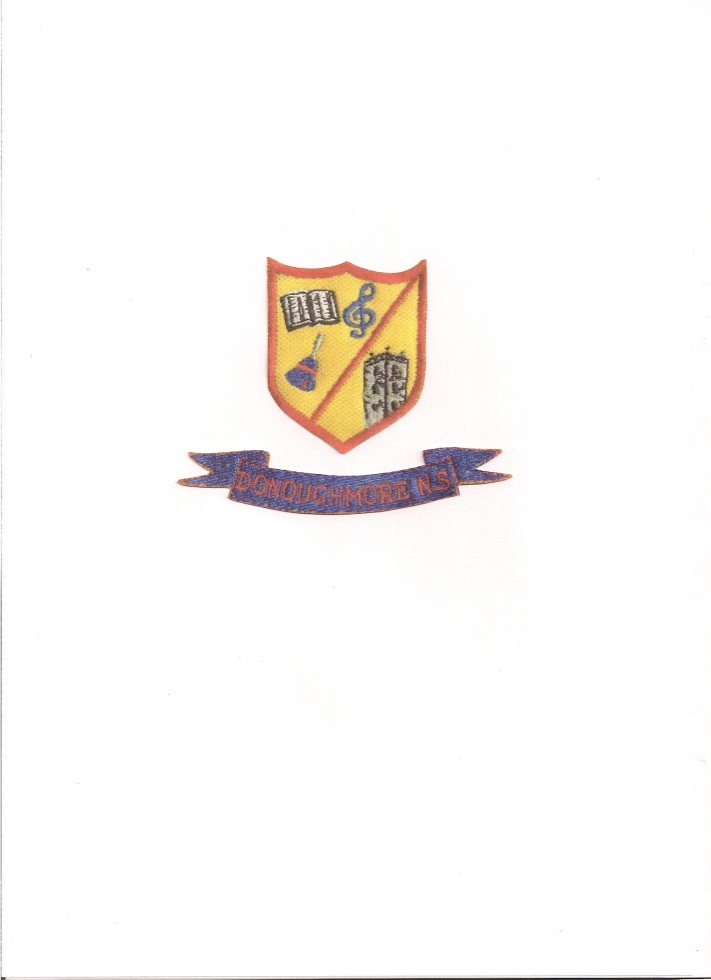 Donard, Co. Wicklow.045-404615e-mail: donoughmorens@gmail.comRoll number 12413RPrincipal Myrtle ManleyFORM OF ENQUIRYI/we wish to give notice of our intention to apply for enrolment in respect of _______________________ to Donoughmore N.S.  for term ____________ in the school year ________________. In accordance with the foregoing information and request an application form be sent to me us at the appropriate time.Name of child: _____________________________________________Date of Birth: ________________________Address: _______________________________________________________________________Telephone number _________________________  e-mail: ___________________________Father/Guardian’s name: __________________________________Mother/Guardian’s name: _________________________________Proposed year of entry: ___________________I/we understand that this notification places the applicant pupil on a list of those requiring enrolment application for the stated term of the year. I/we understand that this notification does not offer any preferment to the applicant pupil and does not guarantee any place for him/her either for the term and year requested or for any other term or year.I/we understand that it is our responsibility to communicate to the school any change in our correspondence address.Signed: _________________________ (Parent/Guardian)      Date: __________________Submission of completed form does not necessarily guarantee admission.A full application form will be made available at the beginning of the final term prior to the proposed year of entry. Decisions on enrolment applications will be made not later than 21 days of their receipt when parents/guardians will be informed in writing.This form will be stored safely in the school in accordance with the School Data Protection Policy.